Planning hebdomadaire anglais CP/ semaine 9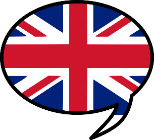 Projet : Redécouvrir des jeux de courPour ceux qui sont en classe, vous savez qu’on ne peut plus jouer à des jeux en récréation où il faut toucher les copains ! Cette semaine nous vous proposons de jouer à 1,2,3 soleil mais en anglais.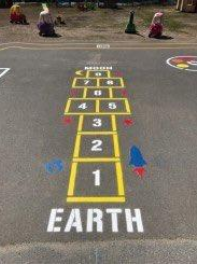 Vous pouvez le tester à l’école et en profiter pour revoir les nombres à la maison.CF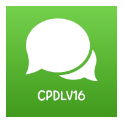 Jeu  : Green light, red lightLundidécouvrir et comprendre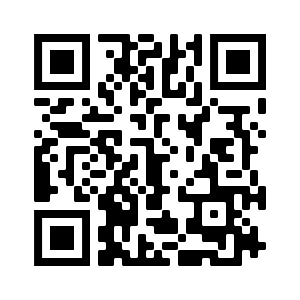  Découvre ce jeu en essayant de comprendre la vidéo iciMardiécouter et répéter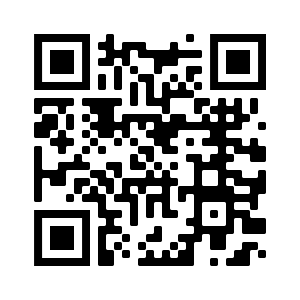 Ecoute et répète iciJeudiMémoriser à l’oral Ecoute cette chanson ici et entraine toi à compter avec le chanteur.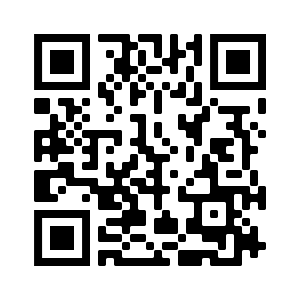 VendrediRestituerA l’école : essaie de jouer à « red light, green light»  en anglais A la maison : Entraîne-toi à compter jusqu’à 12 en anglais : tu peux te filmer pour garder une trace et t’entraîner ici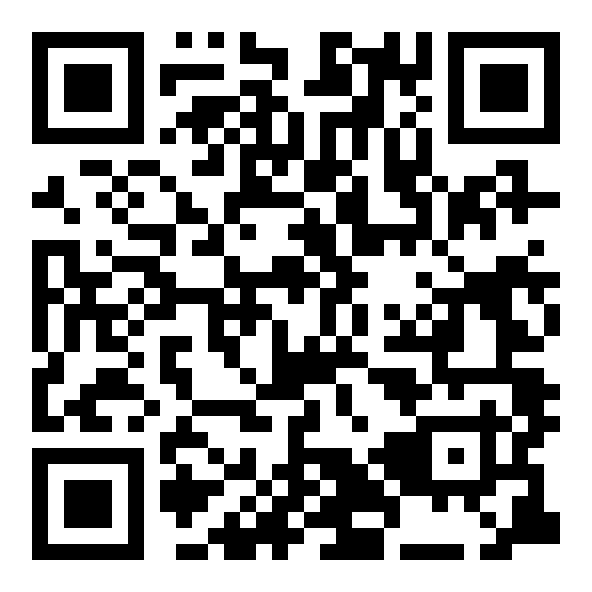 BONUSClique sur l’image, et tu découvriras différentes façons de jouer à « 1,2,3 Soleil ! » en Espagnol, Portugais, Italien, Suédois, Allemand…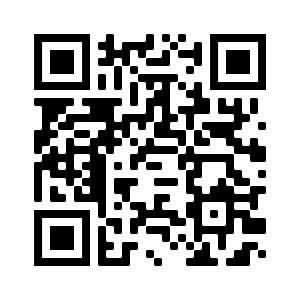 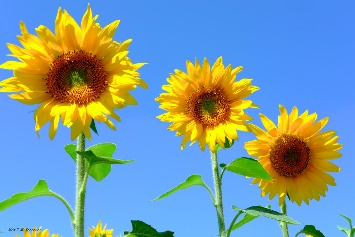 